Remote Learning Daily Schedule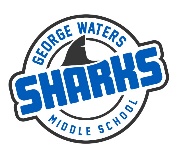 Classroom719 TIMESSCHEDULE9:00-9:20Math online class with Ms. Perry9:20-9:50Independent Math workMs. Perry will be available for extra help during this time.9:50-10:10ELA online class with Mr. Robertson10:10-10:40Independent ELA workMr. Robertson will be available for extra help during this time.10:40-11:10Self-directed work time11:10-12:10LUNCH12:10-12:30Science online class with Mr. Lobo12:30-12:50Self-directed work time12:50 -1:10Online Phys. Ed. Class with Ms. Sproll1:10-1:30Self-directed work time1:30-1:50ICT class with Mr. Robson1:50-2:10Self-directed work time2:10-2:30Social Studies online class with Mr. Solinski2:30-3:15Self-directed work time*Attendance will be taken during shaded portions of the day